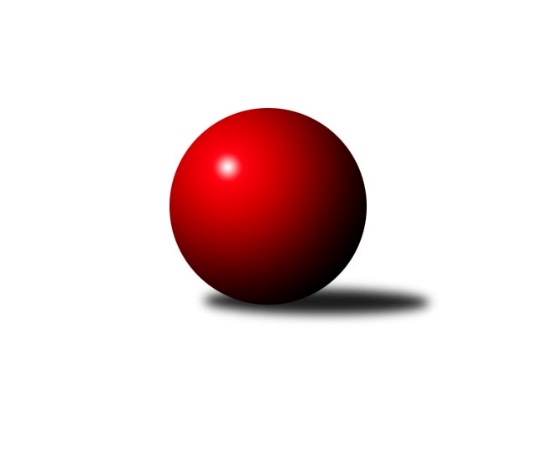 Č.11Ročník 2013/2014	18.1.2014Nejlepšího výkonu v tomto kole: 1620 dosáhlo družstvo: TJ Jiskra Otrokovice3. KLZ B 2013/2014Výsledky 11. kolaSouhrnný přehled výsledků:TJ Nový Jičín˝C˝	- KK Vyškov˝B˝	5:1	1516:1460	5.0:3.0	18.1.KK Šumperk	- TJ Nové Město n.M.	4:2	1552:1531	4.5:3.5	18.1.HKK Olomouc ˝B˝	- TJ Jiskra Otrokovice	2:4	1553:1620	2.0:6.0	18.1.Tabulka družstev:	1.	KK Šumperk	11	8	0	3	43.0 : 23.0 	55.0 : 33.0 	 1581	16	2.	TJ Nové Město n.M.	11	6	1	4	40.0 : 26.0 	48.5 : 39.5 	 1622	13	3.	HKK Olomouc ˝B˝	11	5	2	4	35.0 : 31.0 	46.5 : 41.5 	 1601	12	4.	TJ Jiskra Otrokovice	11	5	1	5	30.0 : 36.0 	42.5 : 45.5 	 1578	11	5.	KK Vyškov˝B˝	11	4	1	6	28.0 : 38.0 	36.0 : 52.0 	 1537	9	6.	TJ Nový Jičín˝C˝	11	2	1	8	22.0 : 44.0 	35.5 : 52.5 	 1510	5Podrobné výsledky kola:	 TJ Nový Jičín˝C˝	1516	5:1	1460	KK Vyškov˝B˝	Kateřina Radinová	 	 179 	 186 		365 	 2:0 	 334 	 	154 	 180		Jana Nytrová	Jana Hájková	 	 191 	 167 		358 	 1:1 	 378 	 	183 	 195		Jitka Usnulová	Jana Hrňová	 	 190 	 193 		383 	 1:1 	 382 	 	182 	 200		Běla Omastová	Iva Volná	 	 220 	 190 		410 	 1:1 	 366 	 	173 	 193		Jana Kovářovározhodčí: Nejlepší výkon utkání: 410 - Iva Volná	 KK Šumperk	1552	4:2	1531	TJ Nové Město n.M.	Pavlína Gerešová	 	 189 	 180 		369 	 1:1 	 377 	 	183 	 194		Michaela Vaníčková	Hana Likavcová	 	 189 	 208 		397 	 0.5:1.5 	 402 	 	189 	 213		Anna Kuběnová	Ludmila Mederová	 	 197 	 201 		398 	 2:0 	 371 	 	179 	 192		Růžena Loučková	Olga Sedlářová	 	 196 	 192 		388 	 1:1 	 381 	 	164 	 217		Libuše Kuběnovározhodčí: Nejlepší výkon utkání: 402 - Anna Kuběnová	 HKK Olomouc ˝B˝	1553	2:4	1620	TJ Jiskra Otrokovice	Jaromíra Škrobová	 	 177 	 190 		367 	 0:2 	 395 	 	198 	 197		Jana Bednaříková	Věra Zmitková	 	 210 	 215 		425 	 1:1 	 408 	 	216 	 192		Renata Mikulcová st.	Šárka Tögelová	 	 185 	 187 		372 	 1:1 	 369 	 	187 	 182		Zdeňka Nováková *1	Alena Machalíčková	 	 189 	 200 		389 	 0:2 	 448 	 	216 	 232		Františka Petříkovározhodčí: střídání: *1 od 51. hodu Milena VajdíkováNejlepší výkon utkání: 448 - Františka PetříkováPořadí jednotlivců:	jméno hráče	družstvo	celkem	plné	dorážka	chyby	poměr kuž.	Maximum	1.	Libuše Mrázová 	HKK Olomouc ˝B˝	429.63	292.5	137.1	4.8	6/6	(477)	2.	Tereza Buďová 	TJ Nové Město n.M.	429.19	296.6	132.6	5.6	4/6	(444)	3.	Anna Kuběnová 	TJ Nové Město n.M.	415.00	290.7	124.4	6.1	6/6	(457)	4.	Barbora Macháčková 	TJ Nové Město n.M.	413.27	281.1	132.1	3.9	5/6	(444)	5.	Ludmila Mederová 	KK Šumperk	411.94	282.8	129.1	5.4	6/6	(471)	6.	Františka Petříková 	TJ Jiskra Otrokovice	405.13	282.3	122.8	9.3	6/6	(448)	7.	Věra Zmitková 	HKK Olomouc ˝B˝	404.42	279.3	125.1	5.7	6/6	(439)	8.	Iva Volná 	TJ Nový Jičín˝C˝	403.72	282.5	121.2	7.8	6/6	(448)	9.	Bedřiška Šrotová 	KK Šumperk	401.85	283.2	118.7	8.9	5/6	(423)	10.	Jana Hrňová 	TJ Nový Jičín˝C˝	400.30	278.1	122.2	7.6	5/6	(417)	11.	Michaela Vaníčková 	TJ Nové Město n.M.	399.00	276.3	122.8	7.8	4/6	(467)	12.	Jitka Usnulová 	KK Vyškov˝B˝	395.33	285.2	110.2	9.7	6/6	(415)	13.	Libuše Kuběnová 	TJ Nové Město n.M.	393.67	276.2	117.5	8.1	6/6	(437)	14.	Alena Machalíčková 	HKK Olomouc ˝B˝	389.14	271.6	117.6	8.0	6/6	(446)	15.	Hana Likavcová 	KK Šumperk	389.03	272.4	116.6	9.0	6/6	(450)	16.	Běla Omastová 	KK Vyškov˝B˝	388.77	272.7	116.0	8.0	6/6	(426)	17.	Jana Bednaříková 	TJ Jiskra Otrokovice	387.25	271.3	116.0	7.5	6/6	(404)	18.	Zdeňka Nováková 	TJ Jiskra Otrokovice	385.44	279.5	105.9	11.2	5/6	(418)	19.	Šárka Tögelová 	HKK Olomouc ˝B˝	380.03	269.0	111.0	8.9	6/6	(400)	20.	Olga Sedlářová 	KK Šumperk	376.73	265.0	111.7	8.4	5/6	(420)	21.	Jana Nytrová 	KK Vyškov˝B˝	372.38	264.9	107.5	9.6	6/6	(391)	22.	Jana Hájková 	TJ Nový Jičín˝C˝	344.38	255.8	88.6	15.8	4/6	(388)		Tereza Divílková 	TJ Jiskra Otrokovice	463.00	320.0	143.0	2.0	1/6	(463)		Martina Ančincová 	TJ Jiskra Otrokovice	458.50	302.5	156.0	3.5	2/6	(463)		Nikola Macháčková 	TJ Nové Město n.M.	426.00	310.0	116.0	10.0	1/6	(426)		Milana Alánová 	KK Vyškov˝B˝	420.50	296.5	124.0	4.0	1/6	(430)		Šárka Pavlištíková 	TJ Nový Jičín˝C˝	419.00	287.0	132.0	11.0	1/6	(419)		Kateřina Petková 	KK Šumperk	407.00	283.5	123.5	8.5	2/6	(415)		Jana Kovářová 	KK Vyškov˝B˝	400.88	274.9	126.0	5.5	2/6	(466)		Pavlína Gerešová 	KK Šumperk	382.00	262.0	120.0	9.5	2/6	(395)		Ludmila Tomiczková 	KK Vyškov˝B˝	377.00	270.3	106.7	9.3	3/6	(398)		Renata Mikulcová  st.	TJ Jiskra Otrokovice	372.22	264.3	107.9	9.9	3/6	(408)		Kateřina Radinová 	TJ Nový Jičín˝C˝	369.47	263.5	106.0	10.5	3/6	(393)		Jaromíra Škrobová 	HKK Olomouc ˝B˝	367.00	254.0	113.0	10.0	1/6	(367)		Eva Telčerová 	TJ Nový Jičín˝C˝	365.00	268.3	96.7	16.3	3/6	(390)		Růžena Loučková 	TJ Nové Město n.M.	357.50	259.5	98.0	12.5	2/6	(371)		Milena Vajdíková 	TJ Jiskra Otrokovice	355.00	256.8	98.2	14.6	1/6	(392)		Pavla Vondřichová 	KK Vyškov˝B˝	344.00	247.0	97.0	15.0	1/6	(344)		Eva Birošíková 	TJ Nový Jičín˝C˝	326.00	250.0	76.0	17.5	2/6	(330)		Jana Pelikánová 	TJ Nový Jičín˝C˝	314.00	235.0	79.0	17.0	1/6	(314)Sportovně technické informace:Starty náhradníků:registrační číslo	jméno a příjmení 	datum startu 	družstvo	číslo startu
Hráči dopsaní na soupisku:registrační číslo	jméno a příjmení 	datum startu 	družstvo	Program dalšího kola:12. kolo25.1.2014	so	9:00	TJ Jiskra Otrokovice - HKK Olomouc ˝B˝	25.1.2014	so	12:30	KK Vyškov˝B˝ - TJ Nový Jičín˝C˝	25.1.2014	so	13:00	TJ Nové Město n.M. - KK Šumperk	Nejlepší šestka kola - absolutněNejlepší šestka kola - absolutněNejlepší šestka kola - absolutněNejlepší šestka kola - absolutněNejlepší šestka kola - dle průměru kuželenNejlepší šestka kola - dle průměru kuželenNejlepší šestka kola - dle průměru kuželenNejlepší šestka kola - dle průměru kuželenNejlepší šestka kola - dle průměru kuželenPočetJménoNázev týmuVýkonPočetJménoNázev týmuPrůměr (%)Výkon5xFrantiška PetříkováOtrokovice4484xFrantiška PetříkováOtrokovice113.174483xVěra ZmitkováOlomouc B4254xIva VolnáNový Jičín˝C˝107.474103xIva VolnáNový Jičín˝C˝4102xVěra ZmitkováOlomouc B107.364251xRenata Mikulcová st.Otrokovice4081xRenata Mikulcová st.Otrokovice103.064087xAnna KuběnováNové Město n.M.4026xAnna KuběnováNové Město n.M.100.794026xLudmila MederováŠumperk3983xJana HrňováNový Jičín˝C˝100.39383